Lobos, 21 de abril  de 2023.-Sra. Secretaria de Asuntos DocentesDistrito Lobos        	La Dirección del Instituto Superior de Formación Docente y Técnica Nº 43 de Lobos, en el marco de la Resolución Nº 5886/03 y su modificatoria del ANEXO I, Resolución N° 1161/20, solicita a Ud. realice la difusión y convocatoria de aspirantes a la cobertura de las horas y/o módulos que se detallan a continuación:-CARRERA:   PROFESORADO DE EDUCACION SECUNDARIA EN HISTORIA-Resol. Nº 3609/22-Perfil Docente: -AÑO/CURSO: 1 °-PERSPECTIVA/ESPACIO:  PRÁCTICA DOCENTE I - TERRENO-CARGA HORARIA:  3 módulos semanales. SITUACIÓN DE REVISTA: Provisional-MOTIVO: Apertura de Curso-LAPSO: ciclo lectivo 2023-TURNO: VESPERTINO-HORARIO:  Jueves 12 a 14 hs + 1 módulo Equipo Instit. de PrácticaCRONOGRAMA PREVISTO:IMPORTANTE: AL MOMENTO DE EFECTIVIZAR SU INSCRIPCIÓN COMO POSTULANTE A LA COBERTURA DE CUALQUIER ESPACIO CURRICULAR, CONSIDERE LOS DÍAS Y HORARIOS DE LA ASIGNATURA. NO ESTÁN PREVISTOS CAMBIOS HORARIOS.-DIFUSIÓN E INSCRIPCIÓN (ambas en simultáneo): desde el  21/04/23 al 26/04/23INSCRIPCIÓN: LINK FORMULARIO:https://forms.gle/xFSR8wYHRdLYzfweAPRESENTACIÓN DE LA PROPUESTA: siguiendo la guía en el sitio www.isfdyt43-bue.infd.edu.ar  organización y gestión institucional/concursos/guía para la elaboración de propuestas pedagógicas.La presentación de propuesta debe ser enviada EN FORMATO PDF adjunto al formulario de inscripción, presentar dos archivos, uno identificado y otro sin identificación personal ( apellido y nombre). Pueden consultar los contenidos en esta planilla de difusión, en la página WEB o solicitarlos al correo isfdyt43lobos@abc.gob.arANEXO III Y DOCUMENTACIÓN RESPALDATORIA: adjuntar EN FORMATO PDF AL FORMULARIO DE INSCRIPCIÓN, siguiendo las indicaciones publicadas en el sitio www.isfdyt43-bue.infd.edu.ar – organización y gestión institucional/concursos/guía práctica para la presentación de títulos y antecedentesCOMISIÓN EVALUADORA: Titular: NATALIA EULA-ADRIAN JORGE-LILIANA PAIS-GIBESSI DARIO-MARCELA LUNA                     Suplente: PABLO GARCIA-VIILLAVERDE GABRIEL-GRACIELA TOPA-LUCIANA ALBA-LAUTARO FORNINOTIFICACION - PROCEDIMIENTO - REQUISITOS: Siguiendo las indicaciones mencionadas en el punto “Difusión e inscripción”-FECHA DE NOTIFICACIÓN DE PUNTAJES DE PROPUESTAS, ANTECEDENTES Y MIEMBROS DE LA COMISIÓN EVALUADORA:   A confirmar. Se notificará vía correo electrónico. -RECUSACIÓN /EXCUSACIÓN: Fecha a confirmar. Una vez recibida la notificación de puntaje contarán con 3 días corridos para la recusación/excusación, vía correo electrónico a isfdyt43lobos@abc.gob.ar-FECHA DE ENTREVISTA:   fecha a confirmar. Se notificará vía correo electrónico, WhatsApp, teléfono.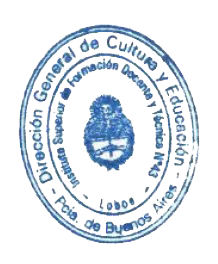 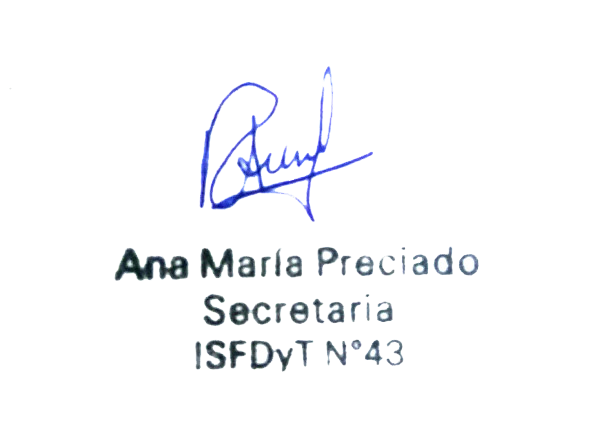 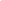                                         Sello                                           			………………………………….               Firma y sello de AutoridadPRÁCTICA DOCENTE I - TERRENOLas prácticas educativas en sentido ampliado. Análisis y reflexión sobre trayectorias y experiencias socio-educativas. Análisis territorial sobre organizaciones con perspectiva de género, interculturalidad y problemáticas ambientales locales. Sujetos y espacios socioeducativos en articulación con el nivel secundario. Las y los jóvenes/adultas y adultos en losterritorios. Lectura y análisis de programas y experiencias socio-educativas de América Latina, Argentina y provincia de Buenos Aires.Las instituciones educativas del nivel secundario en el entramado territorial de la provincia de Buenos Aires. La territorialidad y las instituciones del nivel secundario.Ámbitos y modalidades. Mapeo de instituciones e historicidad del nivel secundario en el territorio. Desigualdades, políticas públicas y escuelas. Desnaturalización de la mirada sobre el hecho educativo. Representaciones sociales sobre el nivel secundario y la problematización de las prácticas educativas desde una mirada multidimensional, interseccional y de la complejidad. Desafíos de la obligatoriedad del nivel secundario de la provincia de Buenos Aires. La educación y el reconocimiento a la diversidad en los debatesen torno a la igualdad. La escuela como lugar para la construcción de lo público y lo común.Lectura y análisis de programas educativos nacionales y provinciales de acompañamiento de trayectorias y terminalidad del nivel secundario.Aproximaciones al trabajo de campo a partir del enfoque etnográfico en la investigación educativa. Conocimiento, poder y género en la construcción de subjetividades e identidades culturales en los territorios de la provincia de Buenos Aires.Marcos teóricos, observación, entrevistas, análisis de documentos, producción de informes.Registros, análisis y comunicabilidad.